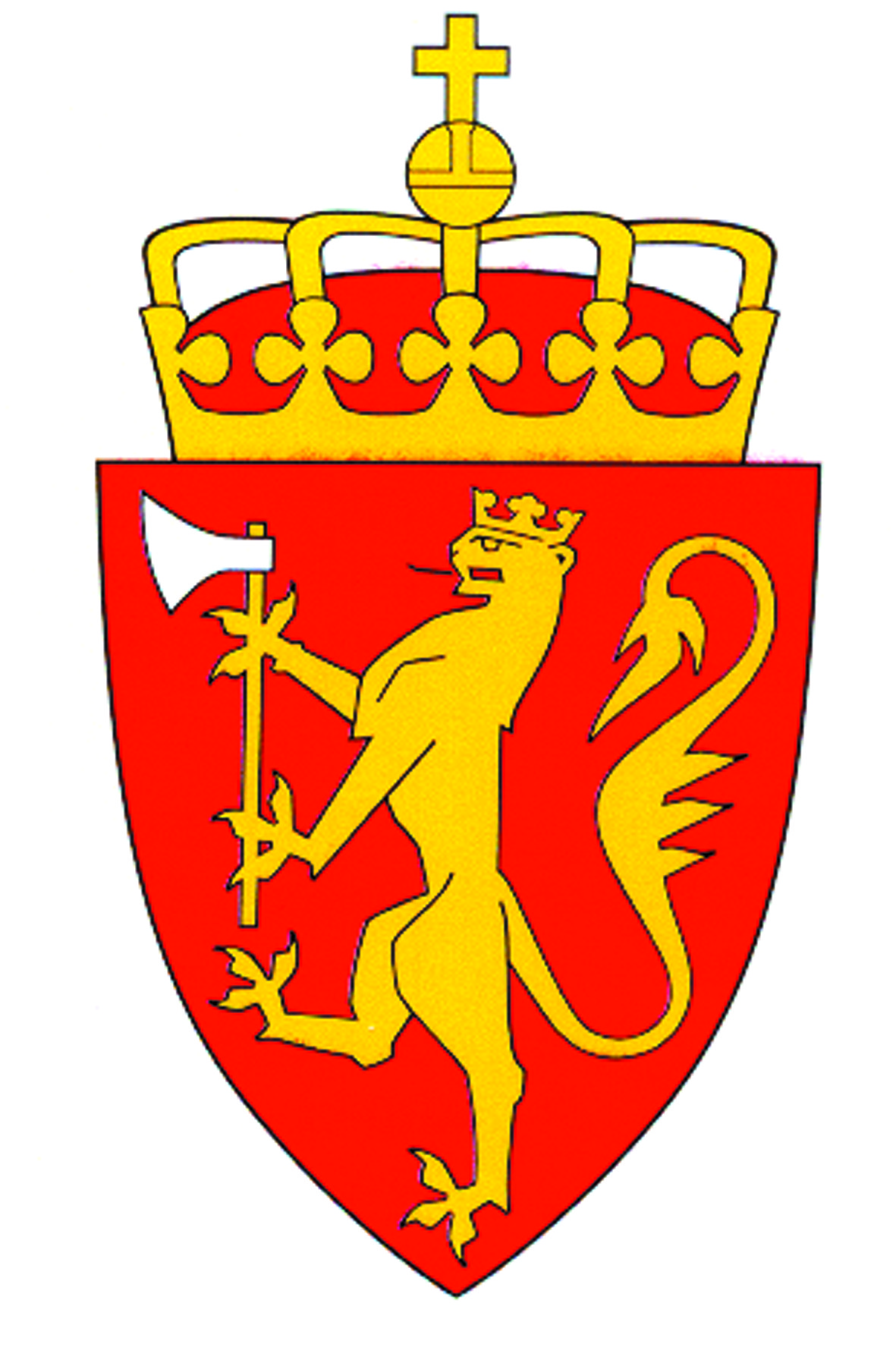 Fylkesmannen i Aust- og Vest-AgderRegelverkssamling – Kompetanse for mangfoldScandic Dyreparken 7. juni 2016Kl. 9:30 	Utenfor eller innenfor?  Mangfold og fellesskap v/Kari Skogen og Janne Duesund, Fylkesmannen i Aust – og Vest-Agder (FMAV)Kl. 9:45	”Litt bortenfor” v/ Wenche Råbu Libru og Latif Ahamadi Kl. 10:00	Regelverk i barnehager v/Tor Øyvind Endresen, FMAV		- med vekt på barn med særskilte behov etter barnehagelovenKl. 10:30	Regelverk i grunnopplæringen v/Tone Gundersen Sandnesaunet, FMAV	- med vekt på særskilt språkopplæring etter opplæringsloven	Kl. 11:00	PauseKl. 11: 15	Saksbehandling etter forvaltningsloven v/ToneRettigheter særskilt for barn, unge og voksne asylsøkere v/Janne  Rettigheter etter introduksjonsloven v/Tor ØyvindKl. 11:50	Informasjon v/Torild M. Olsen om UiAs oppdrag i Kompetanse for mangfold Kl. 12:00	LunsjKl. 13:00	Kartlegging v/Kristian Aamodt, mottaksskolen i Kristiansand Overganger (fra barnehage-barneskole-ungdomsskole—voksenopplæring- videregående) Kl. 14:00	PauseKl. 14:15 	Samarbeid med hjemmet v/ Saleh Mousavi, NAFO Kl. 15:00	Vel hjem!
Med forbehold om endringer i programmet